Грузинская кухня — одна из самых насыщенных, ярких и наполненных вкусами. Особенно она приходится по душе темпераментным людям и настоящим гурманам. Приглашаем вас в уникальную познавательно-гастрономическую поездку — Хинкалитрип — на родину хачапури, чахохбили, сациви и, конечно, хинкали!Хинкалитрип в Грузию через Армению — это увлекательное путешествие, рассчитанное на неделю . За это время вы не только сможете продегустировать огромное количество национальных блюд, приготовленных с душой, но и научитесь готовить некоторые из них. Вдобавок вы близко познакомитесь с Грузией и Арменией, посетите множество достопримечательностей, а также заведете интересные знакомств

1 день прилет  в Ереван  

Встреча в аэропорту  Еревана с табличкой “TRAVEL BEE” . Трансфер в отель 3*. Свободное время 

2 день Знакомство с Арменией и переезд в Грузию

Насыщенный день начнется с завтрака. Затем группа отправится в Гарни, а также Гегард. Будет остановка возле знаменитой Арки Черенца, через которую можно насладиться незабываемым видом на котловину и Арарат.
Гарни — памятник архитектуры, возведенный древними язычниками в I веке. Ученые и исследователи полагают, что он воздвигнут в честь бога солнца. Этот объект охраняется ЮНЕСКО. После осмотра комплекса Гарни мы вкусно пообедаем в одном из местных ресторанов за дополнительную плату.
Монастырь Гегард XIII века также является объектом, охраняемым ЮНЕСКО. Дословно его название переводится как «Монастырь Копья». Оно отсылает к копью Лонгина, которым было проткнуто тело Иисуса Христа.

Вечером мы отправимся в Тбилиси.
3  день Обзорная экскурсия по Тбилиси + Мцхета  

Начнем наш тур мы с кафедрального Собора Святой Троицы «Самеба», построенного в 2006 году, где хранятся мощи святого Георгия Победоносца и где в данный момент проводит службы Патриарх всея Грузии Илия Второй. Данный Собор является самым большим в Грузии и одним из самых величественных православных храмов во всем мире. Территория собора довольна обширна, там открываются прекрасные виды на гору Мтацминда и старый город, вы сможете увидеть, как растут оливковые деревья, испанские ели, лаванда, сможете подойти к пруду с павлинами и лебедями, а также попробовать лучший лимонад Грузии Лагидзе и уникальное домашнее мороженное. Затем мы поднимемся на гору Мтацминда, известную в переводе как «святая гора». Название свое она получила не случайно. Именно на этой горе в далеком 6 веке в гроте жил святой монах Давид (он же Давид Гареджи). А сейчас там находится церковь святого Отца Давида и чудотворный источник, исцеляющий женщин от бесплодия и всех людей от слепоты. Многие верующие приезжают сюда с разных уголков земли, чтобы опробовать действие чудотворного источника и каждому дается по вере его. Вокруг храма находится Пантеон великих писателей и общественных деятелей, среди которых Александр Грибоедов, великий грузинский поэт и писатель Илья Чавчавадзе, первый президент Грузии Звиад Гамсахурдия, мать Сталина Екатерина Джугашвили и многие другие. Позже мы пройдемся по всей исторической части старого города, где посетим древний храм 5 века Анчисхати, Собор 6 века Сиони, где раньше служил Патриарх всея Грузии, спустимся по знаменитой улице Шардени к Мэйдану, увидим знаменитые Серные бани и Инжировый водопад, узнаем легенду создания Тбилиси (5 век), перейдем через Мост Мира к парку Европы (Рике). Далее мы отправляемся в Мцхету 

«Там, где сливаяся, шумят, обнявшись будто две сестры, струи Арагви и Куры, был монастырь…» - Именно эти знаменитые строки родились у великого М. Лермонтова, когда он посетил древнюю столицу Мцхета и монастырь 6 века Джвари. Джвари, что в переводе значит «крест» – это действующий мужской монастырь, являющийся одним из самых первых памятников ЮНЕСКО от Грузии, местом силы и не только. Именно на том месте, где сейчас стоит монастырь, сохранившийся практически в первозданном виде, в 4м веке святая Нино водрузила свой крест из виноградной лозы, и было принято христианство как основная религия. Нам с вами предстоит посетить сам монастырь, насладиться шикарными видами вокруг и, конечно же, увидеть само слияние двух рек, описанных в поэме «Мцыри». В хорошую погоду с территории Джвари можно увидеть даже вершину Казбека! Затем мы с вами посетим саму древнюю столицу, город Мцхета, где можно будет прогуляться по улочкам, приобрести эксклюзивные сувениры ручной работы, грузинские сладости, а главное, мы увидим Собор Светисцховели «животворящего столпа» (XI век), который недаром называют вторым Иерусалимом. По легенде, именно под этим собором захоронен Хитон Иисуса Христа, привезенный во Мцхета в 1 веке мцхетским раввином Элиозаром. В соборе хранится часть креста, на котором был распят сам Иисус Христос, находится усыпальница грузинских царей и князей и множество интересных загадочных фресок.За дополнительную плату 20$ вы сможете насладиться ужином с блюдами грузинской кухни и развлекательной программой .

4 день Кахетия+ дегустация вина + мк  по приготовлению грузинского хлеба- пури + мк по хачапури 
Если вы не были в Кахетии, то не были в Грузии! Приглашаем вас посетить восточную часть Грузии – родину вина и гостеприимства. Данный тур является воистину гастрономическим. В первой части тура мы посетим женский монастырский комплекс в Бодбе, где захоронена сама святая Нино, благодаря которой было принято христианство в Грузии. Затем вас ждет увлекательная прогулка по городу любви Сигнаги (что в переводе означает «убежище»), где когда-то великий художник Пиросмани влюблялся в свою Маргариту, а теперь в городе находится круглосуточный ЗАГС, и все желающие могут пожениться там всего а 15 минут! У вас будет также уникальная возможность прогуляться по крепостной стене (второй в мире после Китайской), вдоль которой находится 28 сторожевых башен, и где вы сможете насладиться лучшими видами Алазанской долины! В Кахетии вас ждет мастер-классом по приготовлению имеретинского хачапури . Позже мы отправимся на винный Завод, где вы сможете узнать все о технологиях грузинского виноделия, ну, и конечно же, продегустировать несколько сортов настоящего натурального вина прямо с цистерн!По дороге заедем в маленькую домашнюю пекарню – попробуем сами сделать грузинский хлеб шотис пури в горячей печи – тоне. И вкусно перекусим – горячим хлебушком с хрустящей корочкой, соленым грузинским сыром и вином.Возвращение в Тбилиси.5 День. Казбеги мастер-класс по хинкали Всех любителей гор и экстрима мы приглашаем в один из самых захватывающих туров по Военно-Грузинской дороге. Когда-то здесь бывали великие люди, такие, как А. Пушкин, М. Лермонтов, А. Дюма, П. Чайковский, В. Маяковский, М. Горький и не только! А теперь такая возможность есть и у вас! По дороге мы с вами увидим знаменитое Жинвальское водохранилище, остановимся в неприступном замке Ананури (резиденции арагвских правителей), сфотографируем слияние Черной и Белой Арагви, поднимемся по Млетскому подъему через горнолыжный курорт Гудаури к Арке Дружбы, где вас ждут просто масса положительных эмоций и куча потрясающих снимков! Мы будем на высоте 2395 м, и это не сказка!. Затем мы остановимся у минеральных источников железной воды, и уже в самом городе Степанцминда (Казбеги) вас ждет подъем на джипах к храму св. Троицы Гергети (XIV век) на высоте 1200 м над у.м. Строительство храма связано с рядом интересных легенд. Именно там около ста лет монахи укрывали крест св. Нино и именно оттуда в хорошую погоду открываются лучшие виды на гору Казбек (5039м). В заключение тура мы предлагаем вам настоящее застолье в местной семье, где хозяйка готова поразить вас обилием блюд, вина, чачи и мастер-классом по приготовлению горных хинкали
6 день Домой

После завтрака мы сдаем номера и отправляемся в аэропорт. До свидания Грузия! 

Стоимость:
Цена тура на человека при двухместном размещении 390$ 
Цена тура на человека при одноместном размещении 550$ 
Цена тура на человека при трехместном размещении  345$ Примечание: Компания Travel Bee  не несет ответственность за  погодные условия и режим работы экскурсионных объектов и может внести некоторые изменения в программу, а именно:- замена экскурсий на аналогичные - изменение дней проведения экскурсий- объединение экскурсий в случае невозможности оказания какого-либо пункта по вине погодных или технических условийВ стоимость тура входит:                Транспортное и экскурсионное обслуживание Дегустация вина Мк по приготовлению  хинкали ,хачапуриМк по приготовлению грузинского хлеба- пуриПроживание в номерах СТАНДАРТ - отель 3* согласно программе (Тбилиси) Hotel King TomMariaLuis Hotel Hotello Argo PalaceNice Place Apart HotelПитание “завтраки ” Подтверждается один из этих отелей (по наличию мест)


В стоимость не входит:
Авиабилеты 
Страховка
Персональные расходы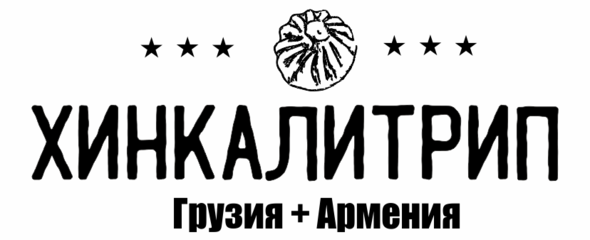 Авторский кулинарный тур  "Хинкалитрип"